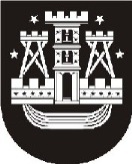 KLAIPĖDOS MIESTO SAVIVALDYBĖS ADMINISTRACIJAKlaipėdos miesto savivaldybės administracijoje gautas Klaipėdos miesto savivaldybės mero 2018 m. rugsėjo 28 d. pavedimas Nr. M1-64 „Dėl tarnybinio patikrinimo atlikimo procedūros“.Atsižvelgdamas į šį pavedimą, Viešųjų pirkimų tarnybos 2018 m. rugsėjo 13 d. Pirkimo-pardavimo sutarties neplaninio vertinimo išvadą bei siekdamas nustatyti ir tobulinti viešųjų pirkimų ir sutarčių keitimo procedūrų trūkumus, nustatyti atsakingus už šių procedūrų vykdymą asmenis, 2018 m. spalio 4 d. pavedžiau Centralizuoto vidaus audito skyriui atlikti Savivaldybės administracijos sudaromų sutarčių ir šių sutarčių paskelbimo reikalavimų vykdymo bei sudarytų viešųjų pirkimų sutarčių vykdymo, rezultatų priėmimo ir keitimo procedūrų įvertinimą ir pateikti išvadas bei rekomendacijas dėl šių procedūrų tobulinimo.Andrius Kačalinas, tel. (8 46)  39 63 20, el. p. andrius.kacalinas@klaipeda.ltKlaipėdos miesto savivaldybės meruiVytautui Grubliauskui2018-10-10Nr.T1-257Klaipėdos miesto savivaldybės meruiVytautui GrubliauskuiĮ2018-09-28Nr.M1-64Klaipėdos miesto savivaldybės meruiVytautui GrubliauskuiDĖL PAVEDIMO VYKDYMODĖL PAVEDIMO VYKDYMODĖL PAVEDIMO VYKDYMODĖL PAVEDIMO VYKDYMODĖL PAVEDIMO VYKDYMOSavivaldybės administracijos direktoriusSaulius Budinas